East Boulder County Water District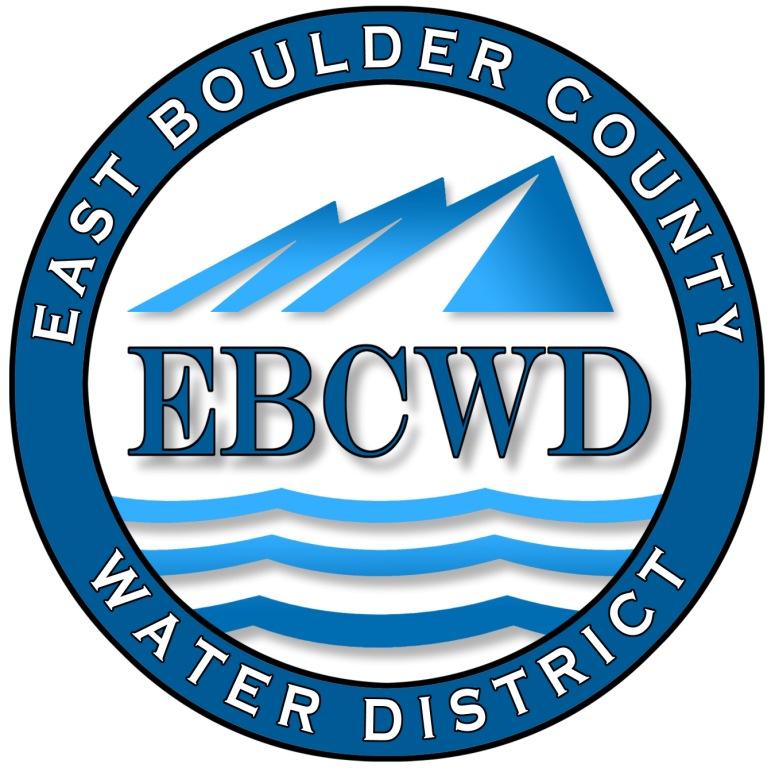 P.O. Box 18641, Boulder, Colorado  80308-1641303.554.0031   www.eastboulderwater.com Board of Directors Regular MeetingVirtual Meeting Held with Zoom9 August 2021 Mark Johns (President) called the meeting to order at 4:00 PM. Those in attendance via video were the board members Marsh Lavenue, Catherine Gee and Bob Champ. Mary Wagner (Bookkeeper) and Peter O’Brien (Operations) were also present.   Yvonne Gates (board member) was absent (excused).Public CommentsNo members of the public were present. Secretary’s ReportThe minutes of the 12 July 2021 meeting were discussed.  Bob Champ made the motion that we approve the minutes of the 12 July 2021 meeting.  Marsh Lavenue seconded the motion, which was approved unanimously. Reports from Consultants and CommitteesFinance ReportMary Wagner had e-mailed the financial packet to the board. The water usage spreadsheet was also e-mailed.It was noted that an Invoice from Boulder Water Well had not been e-mailed to us and that some board members had not received Pete’s report.  The water pump on the generator cost was $575 and Peter took care of the repair.  This is the second water pump repair on the generator, the last being in early 2020.  We will now have Boulder Water Well do this maintenance for us.  Mary went through the financial statements and the board approved the financial statements and the transactions.IT ReportMarsh reviewed the Omni work scope and noted that work was again minimal (1.5 hours at $70/hr.).System Operations Report – 7/10/2021-8/09/2021Peter will contact Steve regarding the problems he is having with Autoview.Unfinished BusinessChecking account signature authorizationsAll the necessary signatures have been authorized.New BusinessNo new business was discussed.Directors Comments and Other Matters to Come Before the BoardNo comments were noted.  AdjournA motion was made to adjourn by Mark Johns, seconded by Bob Champ and unanimously approved. The meeting was adjourned at 4:26 PM.The secretary respectfully submits the above.Robert Champ; 8/9/2021           07/14/2021Locate 635 Paragon, refreshed marks at 7526 and 7217 Spring CourtPump house check 1.06mg/L free. Worked with Senses on getting operations log into work with Autoview.          07/21/2021Pump house check 1.10mg/L free.Collected sample and delivered to lab. 07/27/2021Locate 3 Benchmark and refresh 7217 Spring Court07/28/2021Pump house check 1.06mg/L.Locate and inspect new water line at 7526 Spring Dr, also took photos of water line 1.5” 250psi hdpe CTS.2Inspected missing cap at 335 Majestic view (reported by owner), found curb stop was missing the cover, ordered a new cover.07/29/2021Meter Read.08/04/2021Pump house check 0.83mg/L free.Locate 770 Panorama Court. 08/05/2021Emergency locate at 7210 Empire Drive.